ПРЕСС-КОНФЕРЕНЦИЯ 
16 НОЯБРЯ 2021 ГОДА, ПОСВЯЩЕННАЯ ЗАВЕРШЕНИЮ ПЕРВОГО ЭТАПА
ВСЕРОССИЙСКОЙ ПЕРЕПИСИ НАСЕЛЕНИЯ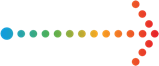 14 ноября завершился первый этап Всероссийской переписи населения - сбор первичных данных.16 ноября 2021 года в Маристате проведена пресс-конференция с участием представителей  региональных СМИ.Временно исполняющий обязанности руководителя Маристата Инна Петрова рассказала, что основной этап Всероссийской переписи населения проходил в сложных условиях: социально-экономических, эпидемиологических,  организационных. В целом перепись прошла без сбоев. Уверенно работали и планшеты российского производства, и портал Госуслуг Сегодня можно уверенно констатировать — перепись в Республике Марий Эл, как и во всей России, состоялась. Начинается второй этап проведения Всероссийской переписи населения - автоматизированная обработка полученных данных из четырех источников: от переписчиков, с портала Госуслуг, переписи спецконтингента и военнослужащих, из административных источников.За счет цифрового сбора и анализа первые оперативные данные о численности жителей Росстат планирует опубликовать в конце января, и до конца 2022 года - полные итоги переписи. 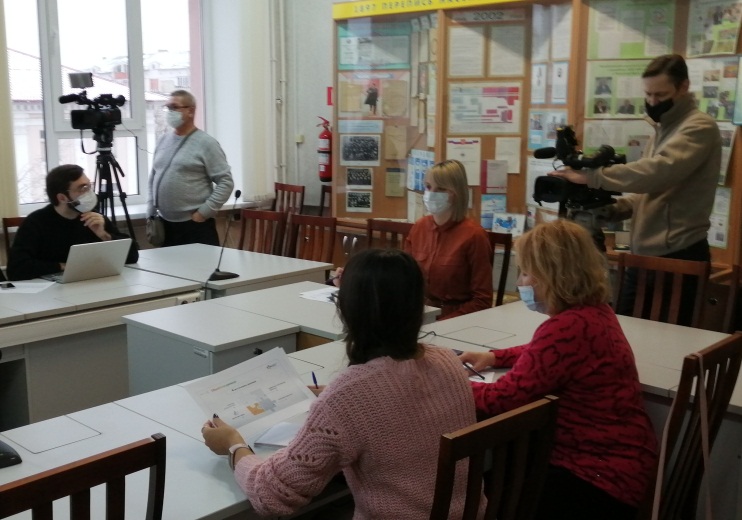 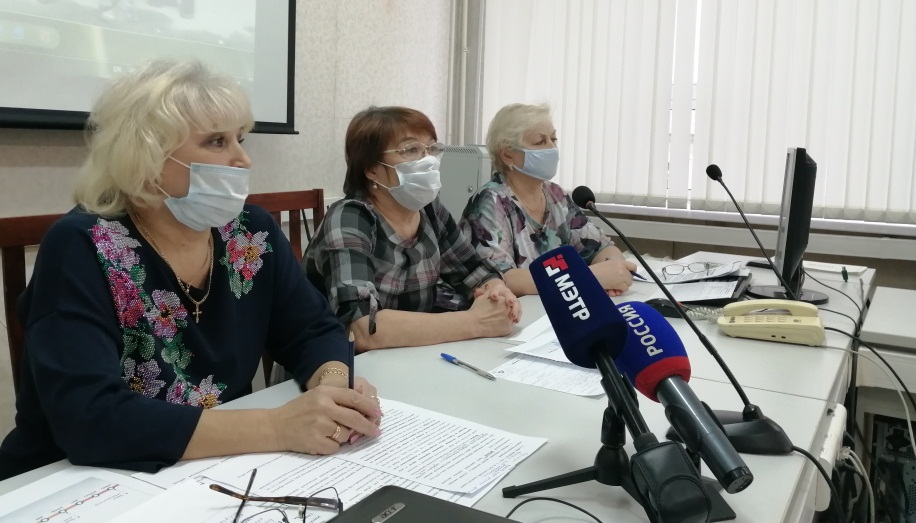 